■: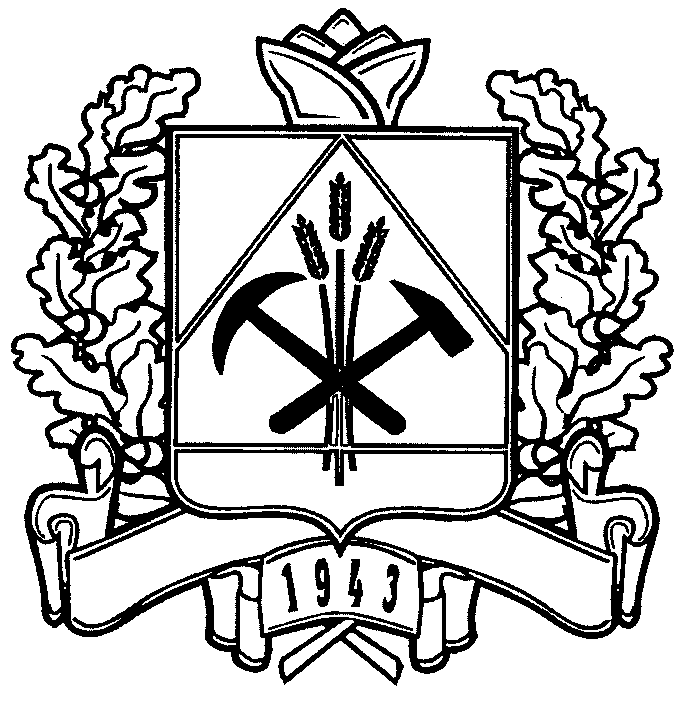 ДЕПАРТАМЕНТ СОЦИАЛЬНОЙ ЗАЩИТЫ НАСЕЛЕНИЯ КЕМЕРОВСКОЙ ОБЛАСТИП Р И К А Зот ____________  № ______г. КемеровоОб организации системы внутреннего обеспечения соответствия требованиям антимонопольного законодательства Российской Федерации в департаменте социальной защиты населения Кемеровской областиВо исполнение Указа Президента Российской Федерации от 21.12.2017                  № 618 «Об основных направлениях государственной политики по развитию конкуренции» и распоряжения Губернатора Кемеровский области от  18.10.2018                № 85-рг «Об исполнении  Указа Президента Российской Федерации от 21.12.2017           № 618 «Об основных направлениях государственной политики по развитию конкуренции» в Кемеровской области» п р и к а з ы в а ю:1. Утвердить Положение об организации системы внутреннего обеспечения соответствия требованиям антимонопольного законодательства Российской Федерации (антимонопольный комплаенс) в департаменте социальной защиты населения Кемеровской области согласно          приложению к настоящему приказу.2. Назначить первого заместителя начальника департамента социальной защиты населения Кемеровской области А.С. Бочанцева должностным лицом, ответственным за организацию и функционирование антимонопольного комплаенса в департаменте социальной защиты населения Кемеровской области (далее – департамент).3. Возложить функции уполномоченного подразделения, ответственного за организацию и функционирование антимонопольного комплаенса в департаменте, на экспертно-правовое управление департамента социальной защиты населения Кемеровской области и  отдел государственной службы и кадровой работы департамента социальной защиты населения Кемеровской области.4. Возложить функции коллегиального органа, осуществляющему оценку эффективности функционирования антимонопольного комплаенса в департаменте, на общественный совет при департаменте.5. Отделу информационных технологий и защиты информации разместить настоящий приказ на сайте «Электронный бюллетень Коллегии Администрации Кемеровской области» и на официальном сайте департамента социальной защиты населения Кемеровской области в               информационно-телекоммуникационной сети «Интернет». 6.  Контроль за исполнением настоящего приказа оставляю за собой.Начальник департамента                                                                   Е.А. ВоронинаПриложение                                                                   к приказу департамента социальнойзащиты населения Кемеровской области«____»___________20___    № _____Положениеоб организации системы внутреннего обеспечения соответствия требованиям антимонопольного законодательства Российской Федерации (антимонопольный комплаенс) в департаменте социальной защиты населения Кемеровской областиОбщие положения1.1. Настоящее Положение разработано в соответствии с распоряжением Правительства Российской Федерации от 18.10.2018 № 2258-р «Об утверждении методических рекомендаций по созданию и организации федеральными органами исполнительной власти системы внутреннего обеспечения соответствия требованиям антимонопольного законодательства» (далее – методические рекомендации) и определяет цели, задачи и принципы антимонопольного комплаенса в департаменте социальной защиты населения Кемеровской области (далее – департамент), функции должностного лица, уполномоченного подразделения, ответственных за организацию и функционирование антимонопольного комплаенса в департаменте, функции коллегиального органа, осуществляющего оценку эффективности организации и функционирования антимонопольного комплаенса, порядок выявления и оценки рисков нарушения антимонопольного законодательства, меры, направленные на осуществление контроля за функционированием антимонопольного копмлаенса, ключевые показатели и порядок оценки эффективности функционирования антимонопольного комплаенса, а также порядок ознакомления государственных гражданских служащих департамента с актом департамента об организации антимонопольного комплаенса.1.2.  Термины и понятия, используемые в настоящем Положении, применяются в значениях, определенных методическими рекомендациями.  Цели, задачи и принципы антимонопольного комплаенса в департаменте2.1. Целями антимонопольного комплаенса являются:2.1.1. Обеспечение соответствия деятельности департамента требованиям антимонопольного законодательства.2.1.2. Профилактика, предупреждение, выявление, пресечение количества нарушений требований антимонопольного законодательства в департаменте.2.1.3. Повышение уровня правовой культуры в департаменте.Задачи антимонопольного комплаенса:    2.2.1. Выявление рисков нарушения антимонопольного законодательства.2.2.2. Управление рисками нарушения антимонопольного законодательства.2.2.3. Контроль за соответствием деятельности департамента требованиям антимонопольного законодательства.2.2.4. Оценка эффективности функционирования в департаменте антимонопольного комплаенса.2.3. При организации антимонопольного комплаенса департамент руководствуется  следующими принципами:2.3.1. Законность. 2.3.2. Заинтересованность руководства департамента в эффективности функционирования антимонопольного комплаенса.2.3.3. Регулярность оценки рисков нарушения антимонопольного законодательства.2.3.4. Обеспечение информационной открытости функционирования в департаменте антимонопольного комплаенса.2.3.5. Непрерывность анализа и функционирования антимонопольного комплаенса в департаменте.2.3.6. Совершенствование антимонопольного комплаенса.3. Функции должностного лица, уполномоченного подразделения, ответственных за организацию и функционирование антимонопольного комплаенса, а также функции коллегиального органа, осуществляющего оценку эффективности организации и функционирования в департаменте антимонопольного комплаенса3.1. К компетенции должностного лица,  ответственного за организацию и функционирование антимонопольного комплаенса (далее – должностное лицо), относятся следующие функции: 3.1.1. Организация деятельности уполномоченного подразделения,  ответственного за организацию и функционирование антимонопольного комплаенса в департаменте (далее – уполномоченное подразделение), а также коллегиального органа, осуществляющего оценку эффективности организации и функционирования в департаменте антимонопольного комплаенса         (далее – коллегиальный орган).3.1.2. Консультирование государственных гражданских служащих департамента по вопросам, связанным с соблюдением антимонопольного законодательства и антимонопольным комплаенсом.3.1.3. Организация взаимодействия с другими структурными подразделениями департамента по вопросам, связанным с антимонопольным комплаенсом.3.1.4. Разработка процедуры внутреннего расследования, связанного с функционированием антимонопольного комплаенса. 3.1.5. Организация внутренних расследований, связанных с функционированием антимонопольного комплаенса, и участие в них. 3.1.6. Взаимодействие с антимонопольным органом и организация содействия ему в части, касающейся вопросов, связанных с проводимыми проверками.3.1.7. Информирование начальника департамента социальной защиты населения Кемеровской области (далее – начальник департамента) о внутренних документах, которые могут повлечь нарушение антимонопольного законодательства.3.1.8. Иные функции, связанные с функционированием антимонопольного комплаенса.3.2. К компетенции уполномоченного подразделения в лице:3.2.1. Эксперно-правового управления департамента социальной защиты населения Кемеровской области (далее - эксперно-правовое управление департамента) относятся следующие функции:3.2.1.1. Подготовка и представление начальнику департамента акта об антимонопольном комплаенсе (внесении изменений в указанный акт), а также внутриведомственных документов департамента, регламентирующих процедуры антимонопольного комплаенса.3.2.1.2. Выявление рисков нарушения антимонопольного законодательства, учет обстоятельств, связанных с рисками нарушения антимонопольного законодательства, определение вероятности возникновения рисков нарушения антимонопольного законодательства.3.2.2. Отдела государственной службы и кадровой работы департамента социальной защиты населения Кемеровской области (далее – отдел  государственной службы и кадровой работы департамента) относится  функция - выявление конфликта интересов в деятельности государственных гражданских служащих департамента, разработка предложений по их исключению.3.3. К компетенции коллегиального органа относятся функции:3.3.1. Рассмотрение и оценка мероприятий департамента в части, касающейся функционирования антимонопольного комплаенса.3.3.2. Рассмотрение и утверждение доклада об антимонопольном комплаенсе.4. Порядок выявления и оценка рисков нарушения антимонопольного законодательства при осуществлении департаментом своей деятельности4.1. В целях выявления рисков нарушения антимонопольного законодательства на регулярной основе должностным лицом и (или) уполномоченным управлением в лице экспертно-правового управления департамента проводится:4.1.1. Анализ выявленных нарушений антимонопольного законодательства в деятельности департамента за предыдущие 3 года (наличие предостережений, предупреждений, штрафов, жалоб, возбужденных дел).4.1.2. Анализ нормативных правовых актов департамента.4.1.3. Анализ проектов нормативных правовых актов департамента.4.1.4. Мониторинг и анализ практики применения департаментом антимонопольного законодательства (в части обращений и ответов департамента при реализации своих полномочий).4.1.5. Проведение систематической оценки эффективности разработанных и реализуемых мероприятий по снижению рисков нарушения антимонопольного законодательства.4.2. Мероприятия, предусмотренные пунктом 4.1 настоящего Положения, должны осуществляться за один и тот же период каждого года (далее – отчетный период). и проводятся должностным лицом и (или)     уполномоченным подразделением в лице экспертно-правового управления департамента.4.3. При проведении (не реже одного раза в год) анализа выявленных нарушений антимонопольного законодательства за предыдущие 3 года (наличие предостережений, предупреждений, штрафов, жалоб, возбужденных дел) должностным лицом и (или) уполномоченным подразделением в лице экспертно-правового управления департамента реализуются следующие мероприятия:4.3.1. Осуществление сбора в структурных подразделениях департамента сведений о наличии нарушений антимонопольного законодательства.4.3.2. Составление перечня нарушений антимонопольного законодательства в департаменте совместно со структурными подразделениями департамента, который содержит классифицированные по сферам деятельности департамента сведения о выявленных за последние 3 года нарушениях антимонопольного законодательства (отдельно по каждому нарушению) и информацию о нарушении (указание нарушенной нормы антимонопольного законодательства, краткое изложение сути нарушения, указание последствий нарушения антимонопольного законодательства и результата рассмотрения нарушения антимонопольным органом), позицию антимонопольного органа, сведения о мерах по устранению нарушения, а также о мерах, направленных департаментом на недопущение повторения нарушения. Указанный перечень формируется не позднее 25 рабочих дней до окончания отчетного периода в текущем году.  4.4. При проведении (не реже одного раза в год) анализа нормативных правовых актов департамента должностным лицом и (или)     уполномоченным подразделением в лице экспертно-правового управления департамента реализуются следующие мероприятия:4.4.1. Разработка и размещение на официальном сайте департамента  исчерпывающего перечня нормативных правовых актов департамента (далее - перечень актов) с приложением к перечню актов текстов таких актов, за исключением актов, содержащих сведения, относящиеся к охраняемой законом тайне.4.4.2. Размещение на официальном сайте департамента уведомления о начале и окончании сбора замечаний и предложений организаций и граждан по перечню актов.4.4.3. Осуществление сбора и проведение анализа представленных замечаний и предложений организаций и граждан по перечню актов.4.4.4. Представление начальнику департамента сводного доклада с обоснованием целесообразности (нецелесообразности) внесения изменений в нормативные правовые акты департамента. Указанный перечень формируется не позднее 25 рабочих дней до окончания отчетного периода в текущем году.  4.5. При проведении анализа проектов нормативных правовых актов департамента должностным лицом и (или) уполномоченным подразделением в лице экспертно-правового управления департамента совместно с руководителями структурных подразделений департамента, ответственными за разработку проектов нормативных правовых актов, реализуются следующие мероприятия:4.5.1. Размещение на официальном сайте департамента проекта нормативного правового акта департамента с необходимым обоснованием реализации предлагаемых решений, в том числе их влияния на конкуренцию. 4.5.2. Осуществление сбора и проведение оценки поступивших от организаций и граждан замечаний и предложений по проекту нормативного правового акта, по результатам которой составляется справка с обоснованием целесообразности (нецелесообразности) учета в проекте нормативного правового акта представленных замечаний и предложений организаций и граждан. Сбор замечаний и предложений организаций и граждан заканчивается до дня отправления на согласование в органы государственной власти проекта нормативного правового акта департамента, но не ранее 10 календарных дней со дня размещения его на официальном сайте департамента. Справка с обоснованием целесообразности (нецелесообразности) учета в проекте нормативного правового акта представленных замечаний и предложений организаций и граждан, предусмотренная настоящим подпунктом, составляется до дня направления проекта нормативного правового акта департамента на согласование в органы  государственной власти Кемеровской области. В случае размещение на официальном сайте департамента проекта нормативного правового акта департамента руководителем структурного подразделения департамента, ответственного за разработку проекта нормативного правового акта, за исключением экспертно-правового управления департамента, указанная справка в день ее подписания руководителем структурного подразделения представляется должностному лицу и (или) уполномоченному подразделению в лице экспертно-правового управления департамента.4.6. При проведении мониторинга и анализа практики применения антимонопольного законодательства в департаменте должностным лицом и (или) уполномоченным подразделением в лице экспертно-правового управления департамента реализуются следующие мероприятия:4.6.1. Осуществление на постоянной основе сбора сведений о правоприменительной практике в департаменте.4.6.2. Подготовка по итогам сбора информации, предусмотренной подпунктом 4.6.1 настоящего Положения, аналитической справки об изменениях и основных аспектах правоприменительной практики в департаменте. Указанный перечень формируется не позднее 25 рабочих дней до окончания отчетного периода в текущем году.  4.6.3. Проведение (не реже одного раза в год) рабочих совещаний с приглашением представителей антимонопольного органа по обсуждению результатов правоприменительной практики в департаменте.4.7. При выявлении рисков нарушения антимонопольного законодательства должностным лицом и (или) уполномоченным подразделением в лице экспертно-правового управления проводится оценка таких рисков с учетом следующих показателей:4.7.1. Отрицательное влияние на отношение институтов гражданского общества к деятельности департамента по развитию конкуренции.4.7.2. Выдача предупреждения о прекращении действий (бездействия), которые содержат признаки нарушения антимонопольного законодательства.4.7.3. Возбуждение дела о нарушении антимонопольного законодательства.4.7.4. Привлечение к административной ответственности в виде наложения штрафов на должностных лиц или в виде их дисквалификации.4.8. Выявляемые риски нарушения антимонопольного законодательства распределяются должностным лицом и (или) уполномоченным подразделением с учетом функций, предусмотренных пунктом 4.1 настоящего Положения, по уровням согласно приложению № 1 к настоящему Положению.4.9. На основе проведенной оценки рисков нарушения антимонопольного законодательства должностным лицом и (или) уполномоченным подразделением в лице экспертно-правового управления департамента совместно с другими структурными подразделениями департамента составляется описание рисков нарушения антимонопольного законодательства, в которое также включается оценка причин и условий возникновения рисков по форме согласно приложению № 2 к настоящему Положению.4.10. В целях снижения рисков нарушения антимонопольного законодательства должностным лицом и (или) уполномоченным подразделением в лице экспертно-правового управления департамента совместно с другими структурными подразделениями департамента разрабатываются (не реже одного раза в год) мероприятия по снижению рисков нарушения антимонопольного законодательства по форме согласно приложению № 3 к настоящему Положению.4.11. Должностное лицо и (или) уполномоченное подразделение в лице экспертно-правового управления департамента осуществляет мониторинг исполнения мероприятий по снижению рисков нарушения антимонопольного законодательства.4.12. Информация о проведении выявления и оценки рисков нарушения антимонопольного законодательства, а также об исполнении мероприятий по снижению рисков нарушения антимонопольного законодательства  включается в доклад об антимонопольном комплаенсе.5. Меры, направленные на осуществление департаментом контроля за функционированием антимонопольного копмлаенса Общий контроль за организацией и функционированием в департаменте антимонопольного комплаенса осуществляется начальником департамента, который:подписывает приказ департамента об антимонопольном комплаенсе и приказы департамента о внесении в него изменений, а также подписывает (утверждает) внутренние документы департамента, в том числе, предусмотренные настоящим Положением, регламентирующие функционирование антимонопольного комплаенса;применяет предусмотренные законодательством Российской Федерации, Кемеровской области  меры ответственности за несоблюдение государственным гражданским служащими департамента приказа департамента об антимонопольном комплаенсе;рассматривает материалы, отчеты и результаты периодических оценок эффективности функционирования антимонопольного комплаенса и принимает меры, направленные на устранение выявленных недостатков;осуществляет контроль за устранением выявленных недостатков антимонопольного комплаенса.6. Ключевые показатели и порядок оценки эффективности функционирования антимонопольного комплаенса в департаменте6.1. В целях оценки эффективности функционирования в департаменте  антимонопольного комплаенса для должностного лица, уполномоченного подразделения и департамента в целом установлены следующие ключевые показатели:6.1.1. Снижение количества выявленных нарушений антимонопольного законодательства (предостережений, предупреждений, штрафов, жалоб, возбужденных дел) за отчетный период.6.1.2. Снижение замечаний, предложений организаций и граждан по перечню актов, на основании которых необходимо вносить изменения.  6.1.3. Снижение замечаний, предложений организаций и граждан по проекту нормативного правового акта, согласно которым проект нормативного правового акта нуждается в доработке.6.1.4. Снижение количества правонарушений в правоприменительной практике департамента.6.2. Ключевые показатели эффективности функционирования в департаменте, предусмотренные пунктом 6.1 настоящего Положения (далее – ключевые показатели эффективности),  могут быть выражены в абсолютных значениях (единицы, штуки), в относительном значении (проценты).6.3. Должностное лицо и (или) уполномоченное подразделение в лице экспертно-правового управления департамента проводит (не реже одного раза в год) оценку достижения ключевых показателей эффективности. Указанная оценка проводится не позднее 20 рабочих дней до окончания отчетного периода в текущем году.  6.4. Оценка достижения ключевых показателей эффективности проводится на основании сравнения показателей за отчетный период текущего года и период, предыдущий отчетному периоду, включенных в следующие документы:перечень нарушений антимонопольного законодательства в департаменте, предусмотренный подпунктом 4.3.2 настоящего Положения; сводный доклад с обоснованием целесообразности (нецелесообразности) внесения изменений в нормативные правовые акты департамента, предусмотренный подпунктом 4.4.4 настоящего Положения;справка с обоснованием целесообразности (нецелесообразности) учета в проекте нормативного правового акта представленных замечаний и предложений организаций и граждан, предусмотренная подпунктом 4.5.2 настоящего Положения;аналитическая справка об изменениях и основных аспектах правоприменительной практики в департаменте, предусмотренная подпунктом 4.6.2 настоящего Положения. 6.5. Информация о достижении ключевых показателей эффективности включается в доклад об антимонопольном комплаенсе.6.6. По окончании отчетного периода составляется доклад об антимонопольном комплаенсе, который содержит информацию, указанную в  пунктах 4.12, 6.5 настоящего Положения.7.7. Доклад об антимонопольном комплаенсе представляется в коллегиальный орган на утверждение (не реже одного раза в год) должностным лицом.7.8. Доклад об антимонопольном комплаенсе, утвержденный коллегиальным органом, размещается на официальном сайте департамента.7.9. Доклад об антимонопольном комплаенсе, утвержденный коллегиальным органом, направляется департаментом в Управление Федеральной антимонопольной службы по Кемеровской области для включения информации о мерах по организации и функционированию антимонопольного комплаенса в органах исполнительной власти в доклад о состоянии конкуренции в Российской Федерации, подготавливаемый в соответствии с пунктом 10 части 2 статьи 23 Федерального закона «О защите конкуренции».8. Порядок ознакомления государственных гражданских служащих департамента с актом департамента об организации антимонопольного комплаенсаУполномоченному подразделению департамента в лице отдела государственной службы и кадровой работы департамента ознакомить государственных гражданских служащих департамента с приказом департамента социальной защиты населения, утвердившим настоящее Положение под подпись, а также под подпись ознакамливать с вносимыми в него изменениями не позднее 5 рабочих дней со дня их вступления в силу. Приложение № 1к Положению об организации системы внутреннего обеспечения соответствия требованиям антимонопольного законодательства Российской Федерации (антимонопольный комплаенс) в департаменте социальной защиты населения Кемеровской областиУровни рисков нарушения антимонопольного законодательстваПриложение № 2к Положению об организации системы внутреннего обеспечения соответствия требованиям антимонопольного законодательства Российской Федерации (антимонопольный комплаенс) в департаменте социальной защиты населения Кемеровской областиУтверждаю начальник департамента социальной защиты населения Кемеровской области___________________________________ (Ф.И.О.)__________________________________ (подпись)«_____» _____________________ 20___Описание рисков нарушения антимонопольного законодательства___________________________         _________           ___________________(наименование должности лица,                     (подпись)                  (расшифровка подписи)уполномоченного подразделения,ответственного за организацию и функционирование антимонопольного комплаенса в департаменте социальной защиты населения Кемеровской области)                              Согласовано/разработано должностным лицом,ответственным за организацию и функционирование антимонопольного комплаенса в департаменте социальной защиты населения Кемеровской области)             ___________________   _______________________                                                                            (подпись)               (расшифровка подписи)Приложение № 3к Положению об организации системы внутреннего обеспечения соответствия требованиям антимонопольного законодательства Российской Федерации (антимонопольный комплаенс) в департаменте социальной защиты населения Кемеровской областиУтверждаю начальник департамента социальной защиты населения Кемеровской области___________________________________ (Ф.И.О.)__________________________________ (подпись)«_____» _____________________ 20___Мероприятия по снижению рисков нарушения антимонопольного законодательства___________________________         _________           ___________________(наименование должности лица,                     (подпись)                  (расшифровка подписи)уполномоченного подразделения,ответственного за организацию и функционирование антимонопольного комплаенса в департаменте социальной защиты населения Кемеровской области)                              Согласовано/разработано должностным лицом,ответственным за организацию и функционирование антимонопольного комплаенса в департаменте социальной защиты населения Кемеровской области)             ___________________   _______________________                                                                            (подпись)               (расшифровка подписи)                                                                     Уровень рискаОписание рискаНизкий Отрицательное влияние на отношение институтов гражданского общества к деятельности департамента социальной защиты населения Кемеровской области     (далее – департамент) по развитию конкуренции, вероятность выдачи предупреждения, возбуждения дела о нарушении антимонопольного законодательства, наложения штрафа отсутствуетНезначительный Вероятность выдачи департаменту предупрежденияСущественный Вероятность выдачи департаменту предупреждения и возбуждения в отношении него дела о нарушении антимонопольного законодательстваВысокий Вероятность выдачи департаменту предупреждения, возбуждения в отношении него дела о нарушении антимонопольного законодательства и привлечения его к административной ответственности (штраф, дисквалификация)№Выявленные рискиОписание рисковПричины и условия возникновения рисков1234№Выявленный рискНаименование мероприятияОтветственныйСрок12345